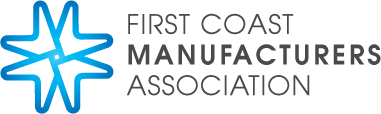 LEADING DIVERSITY & INCLUSION IN TODAY’S WORLD A Manager & Supervisor Leadership Training ProgramRegister Now For This New Program Offering Beginning December 1, 2020Register Now For This New Program Offering Beginning December 1, 2020Announcing a new program offering as part of the FCMA Leadership Academy Leading Diversity & Inclusion In Today’s World—For Managers & SupervisorsFCMA is very excited to announce a new training program as part of our Leadership Academy, Leading Diversity & Inclusion in Today’s World.  Target audiences for this expanded program are Managers and Supervisors who are responsible for leading employees and are faced with personnel challenges that relate to compliance with U.S. labor laws as well as employee labor relations within any manufacturing or business operation.The program will address critical topics including valuing diversity in the workplace, understanding unconscious bias and how it can negatively impact employees and morale, identifying and dealing with potential harassment and discrimination issues in the workplace, and recommended practices for hiring and training new employees.During this four-class series, the instructors will provide a full understanding of labor related challenges associated with diversity and inclusion issues based on real world current events examples.  Participants will learn “the why and potential upsides and downsides” associated with their role to identify, understand, lead and manage these challenges in the workplace.Participants will learn how to recognize these challenges within their work groups and how to engage their employees and develop action plans associated with these topics.This program represents four 2-hour interactive virtual class sessions conducted by Dynamic Corporate Solutions, Inc., and will run from 8:00 – 10:00 AM.  Tuition cost is $475 per student all-inclusive for FCMA members and $630 for non-members.  We are now taking on-line registrations for this new program. Class size is limited! Open slots are filled on a first come/first serve basis.  The program schedule will be as follows:Session 1—Tuesday, December 1Session 2—Tuesday, December 15Session 3—Tuesday, January 5Session 4—Tuesday, January 19Go https://fcma.memberclicks.net/diversity-manager-supervisor to register on-line, or for more information, please contact Mike Templeton at mike@templetonms.com or the FCMA office at information@fcmaweb.com Announcing a new program offering as part of the FCMA Leadership Academy Leading Diversity & Inclusion In Today’s World—For Managers & SupervisorsFCMA is very excited to announce a new training program as part of our Leadership Academy, Leading Diversity & Inclusion in Today’s World.  Target audiences for this expanded program are Managers and Supervisors who are responsible for leading employees and are faced with personnel challenges that relate to compliance with U.S. labor laws as well as employee labor relations within any manufacturing or business operation.The program will address critical topics including valuing diversity in the workplace, understanding unconscious bias and how it can negatively impact employees and morale, identifying and dealing with potential harassment and discrimination issues in the workplace, and recommended practices for hiring and training new employees.During this four-class series, the instructors will provide a full understanding of labor related challenges associated with diversity and inclusion issues based on real world current events examples.  Participants will learn “the why and potential upsides and downsides” associated with their role to identify, understand, lead and manage these challenges in the workplace.Participants will learn how to recognize these challenges within their work groups and how to engage their employees and develop action plans associated with these topics.This program represents four 2-hour interactive virtual class sessions conducted by Dynamic Corporate Solutions, Inc., and will run from 8:00 – 10:00 AM.  Tuition cost is $475 per student all-inclusive for FCMA members and $630 for non-members.  We are now taking on-line registrations for this new program. Class size is limited! Open slots are filled on a first come/first serve basis.  The program schedule will be as follows:Session 1—Tuesday, December 1Session 2—Tuesday, December 15Session 3—Tuesday, January 5Session 4—Tuesday, January 19Go https://fcma.memberclicks.net/diversity-manager-supervisor to register on-line, or for more information, please contact Mike Templeton at mike@templetonms.com or the FCMA office at information@fcmaweb.com First Coast Manufacturers Association| 1615 Huffingham Rd, Ste 2, Jacksonville, FL 32216 | (904) 296-9664First Coast Manufacturers Association| 1615 Huffingham Rd, Ste 2, Jacksonville, FL 32216 | (904) 296-9664